ПРОГРАММАII Международная научная конференция
«Инновационная деятельность как фактор развития агропромышленного комплекса в современных условиях», посвященная
75-летию ФГБНУ «Чеченский НИИСХ».28 февраля 2020 г. г. ГрозныйОрганизаторы конференцииФГБНУ «Чеченский научно-исследовательский институт сельского хозяйства»ФГБОУ ВО «Чеченский государственный университет»ФГБУН «Комплексный научно-исследовательский институт им. Х.И. Ибрагимова РАН»Конференция будет проходить 28.февраля 2020 г. по адресу: Россия, город Грозный, пр. Бульвар Дудаева, 17 
(3-корпус Чеченского государственного университета)Регламент выступлений:пленарный доклад – до 15 минутна секционных заседаниях – до 10 минутв прениях – до 3 минут.ОРГКОМИТЕТ КОНФЕРЕНЦИИРуководство организационного комитета:Гаплаев Магомед Шиблуевич – д.с.-х.н., директор ФГБНУ «Чеченский научно-исследовательский институт сельского хозяйства», сопредседатель организационного комитет;Киндаров Заур Баронович – д.м.н, первый проректор ФГБОУ ВО «Чеченский государственный университет», сопредседатель организационного комитета;Батаев Дена Карим-Султанович – д.т.н, профессор, директор ФГБУН «Комплексный научно-исследовательский институт им. Х.И. Ибрагимова РАН», сопредседатель оргкомитета.Состав организационного комитета:Магомадов Анди Султанович – д.с.-х.н., директор агротехнологического института ФГБОУ ВО «Чеченский государственный университет;Абасов Шаарани Мусаевич – к.с.-х.н., заместитель директора по научной работе ФГБНУ «Чеченский научно-исследовательский институт сельского хозяйства;Нахаев Магомед Рамзанович – к.техн. н., проректор по научной работе ФГБОУ ВО «Чеченский государственный университет;Джафаров Ибрагим Гасан оглы – д.с.-х.н., ректор азербайджанского аграрного университета, член-корреспонде́нт НАНА;Батукаев Абдулмалик Абдулхамидович – д.с.-х.н., зав.лаб. виноградарства ФГБНУ «Чеченский научно-исследовательский институт сельского хозяйства, профессор кафедры плодоовощеводства и виноградарства АТИ ФГБОУ ВО «Чеченский государственный университет;Ибрагимов Кюри Хамзатович – д.с.-х.н., главный научный сотрудник ФГБНУ «Чеченский научно-исследовательский институт сельского хозяйства;Салгириев Али Русланович – к.полит.н., ведущий научный сотрудник ФГБУН «Комплексный научно-исследовательский институт им. Х.И. Ибрагимова РАН»;Джабраилов Ахмед Лечаевич – начальник Управления по научно-исследовательской деятельности ФГБОУ ВО «Чеченский государственный университет;Эльдаров Балаудин Аудович – к.с.-х.н., заместитель директора по науке агротехнологического института ФГБОУ ВО «Чеченский государственный университет;Эдилов Хизир Нажмудинович – заместителя директора по общим вопросам ФГБНУ «Чеченский научно-исследовательский институт сельского хозяйства»;Шишхаев Идрис Якубович – к.с.-х.н., ученый секретарь ФГБНУ «Чеченский научно-исследовательский институт сельского хозяйства», секретарь организационного комитета.РЕГЛАМЕНТ ЗАСЕДАНИЕ СЕКЦИЙРегламент выступленийпленарный доклад – до 15 минутна секционных заседаниях – до 10 мин.в прениях – до 3 минут.ПЛЕНАРНОЕ ЗАСЕДАНИЕ Приветственное слово:Нахаев Магомед Рамзанович – к.техн.н., проректор по науке и инновациям ФГБОУ ВО «Чеченский государственный университет» Гаплаев Магомед Шиблуевич – д.с.-х.н., директор ФГБНУ «Чеченский научно-исследовательский институт сельского хозяйства» Байсултанов Идрис Хасаевич – д.м.н, Министр образования и науки Чеченской РеспубликиДадаев Муса Магомедович – Министр сельского хозяйства Чеченской РеспубликиГапуров Шахрудин Айдиевич – д.и.н., профессор, Президент Академии наук Чеченской РеспубликиАмерханов Харон Адиевич – д.с.-х.н., профессор кафедры молочного и мясного скотоводства ФГБОУ ВО «Российский государственный аграрный университет – МСХА имени К.А.Тимирязева, Академик РАНХазбулатов Бекхан Абусупьянович – д.ф.н, профессор, Председатель Комитета по образованию, науке и культуре Парламента Чеченской РеспубликиГучигов Али Джебирович – к.э.н., Председатель Комитета по вопросам агропромышленного комплекса, земельных отношений, экологии и природных ресурсов Парламента Чеченской РеспубликиЗавалин Алексей Анатольевич – д.биол.н., профессор, Член. корр. РАН отделение земледелия РАНСычев Виктор Гаврилович – д.с.-х..н., директор Всероссийского научно-исследовательского института агрохимии им. Д.Н. Прянишникова, академик РАН;Минцаев Магомед Шавалович – д.т.н., ректор ГГНТУ им. акад. М.Д. МиллионщиковаПЛЕНАРНЫЕ ДОКЛАДЫ:РОЛЬ ФЕДЕРАЛЬНОГО НАУЧНОГО ЦЕНТРА ОВОЩЕВОДСТВА (ФНЦО) В РЕШЕНИИ ВОПРОСОВ ПРОДОВОЛЬСТВЕННОЙ БЕЗОПАСНОСТИ РОССИЙСКОЙ ФЕДЕРАЦИИ А.В. Солдатенко, д.с.-х.н., директор ФГБНУ «Федеральный научный центр овощеводства», Член. корр. РАН, профессор РАН; КАЧЕСТВЕННЫЕ ПОКАЗАТЕЛИ СЕМЯН ОВОЩНЫХ КУЛЬТУРФ.Б. Мусаев, д. с.-х.н., ФГБНУ «Федеральный научный центр овощеводства»РОЛЬ ОВОЩЕЙ В СОЗДАНИИ ФУНКЦИОНАЛЬНЫХ ПРОДУКТОВМ.С. Гинс, д.биол.н., профессор, заведующий лабораторией физиологии и биохимии растений, интродукции и функциональных продуктов ФГБНУ «Федеральный научный центр овощеводства», Член. корр. РАНБИОТЕХНОЛОГИЧЕСКИЕ МЕТОДЫ В СИСТЕМА ОЗДОРОВЛЕНИЯ РАЗМНОЖЕНИЯ ВИНОГРАДА МЕТОДОМ IN VITROА.А. Батукаев, д.с.-х.н., профессор, зав.лаб. виноградарства ЧНИИСХ, профессор кафедры плодоовощеводства и виноградарства агротехнологического института ФГБОУ ВО «Чеченский государственный университет» ФИТОСАНИТАРНОЕ СОСТОЯНИЕ БОЛЕЗНЕЙ ПЛОДОВЫХ СЕМЕЧКОВЫХ КУЛЬТУР В РАЗНЫХ ЗОНАХ САДОВОДСТВАБелошапкина Ольга Олеговна, д. с.-х.н., профессор кафедры защита растений, РГАУ-МСХА имени К.А. ТимирязеваСЕКЦИЯ № 1Общее земледелие, растениеводствоМодератор: Абасов Шаарани Мусаевич, к. с.-х.н., зам. директора по науке ФГБНУ «Чеченский научно-исследовательский институт сельского хозяйств;ОЦЕНКА АГРОХИМИЧЕСКИХ ПОКАЗАТЕЛЕЙ ЧЕРНОЗЕМА ТИПИЧНОГО ПРИ РАЗЛИЧНЫХ СПОСОБАХ ОБРАБОТКИ ПОЧВЫ С ИСПОЛЬЗОВАНИЕМ СИДЕРАТА, БИОПРЕПАРАТОВ И МИНЕРАЛЬНЫХ УДОБРЕНИЙ Х.А. Хусайнов,М.Ш., Абасов,А.В., Тунтаев, Т.М. Мищенко ФГБНУ «Чеченский научно-исследовательский институт сельского хозяйства»,ФГБОУ ВО «Чеченский государственный университет»ПРОБЛЕМА СЕЛЕНОДЕФИЦИТА В ЧЕЧЕНСКОЙ РЕСПУБЛИКЕ З.А.Амагова  ФГБНУ «Чеченский научно-исследовательский институт сельского хозяйства»,ПРОДУКТИВНОЕ ДОЛГОЛЕТИЕ БОБОВО-ЗЛАКОВЫХ ТРАВОСМЕСЕЙ В ЗОНЕ СУХИХ СТЕПЕЙВ.Г. ГребенниковФГБНУ «Северо-Кавказский федеральный научный аграрный центр»ПЕРСПЕКТИВЫ ИСПОЛЬЗОВАНИЯ АМАРАНТА В УСЛОВИЯХ ЧЕЧЕНСКОЙ РЕСПУБЛИКИМ-А.М.Исраилов ФГБОУ ВО «Чеченский государственный университет»СМЕШАННЫЕ ПОСЕВЫ ПРИ РАЗНЫХ СПОСОБАХ ОБРАБОТКИШ.М. Абасов, Х.А. Хусайнов, И.Я. Шишхаев, М.Ш. Абасов, Магамадгазиева З.ФГБНУ «Чеченский научно-исследовательский институт сельского хозяйства»СОСТОЯНИЕ И ПЕРСПЕКТИВЫ РАЗВИТИЯ КОРМОПРОИЗВОДСТВА СМОЛЕНСКОЙ ОБЛАСТИА.Н. Никитин, А.А. Пузик, Н.В. ПтицынаФГБНУ «Федеральный научный центр лубяных культур»,ФГБОУ ВО «Смоленская ГСХА»ФИЗИОЛОГИЧЕСКИЕ ОСОБЕННОСТИ NEPETA L. ПРИ ИНТРОДУКЦИИА.Ю. Леймоева, М.А. Базгиев,ФГБОУ ВО «Ингушский государственный университет»ФГБНУ «Ингушский научно-исследовательский институт сельского хозяйства»ХОЗЯЙСТВЕННАЯ И ЭКОНОМИЧЕСКАЯ ОЦЕНКА ЭФФЕКТИВНОСТИ ПОДКОРМОК КУКУРУЗЫ И.Н. Ивашененко, В.Н. БагринцеваФГБНУ «Всероссийский научно-исследовательский институт кукурузы» РЕСУРСЫ УВЕЛИЧЕНИЯ ПРОИЗВОДСТВА ЛЬНОВОЛОКНАЕ.А. Трабурова, С.М. ЗуеваФГБНУ «Федеральный научный центр лубяных культур»ПРОДУКТИВНОСТЬ КАК ПОКАЗАТЕЛЬ ЦЕННОСТИ ТЕТРАПЛОИДНЫХ СОРТОНОМЕРОВ В КОНКУРСНОМ СОРТОИСПЫТАНИИО.В. Курдакова, С.В. ИвановаФГБНУ «Федеральный научный центр лубяных культур»ФОРМИРОВАНИЕ УРОЖАЙНОСТИ РАЗЛИЧНЫХ СОРТОВ ОЗИМОЙ ПШЕНИЦЫ В ЗАВИСИМОСТИ ОТ ГУСТОТЫ СТОЯНИЯ И УДОБРЕНИЯ МЕТАЛЛОЦЕНИ.Ю. Кузнецов, А.В. ПоварницынаФГБОУ ВО «Башкирский ГАУ»АГРОМИНЕРАЛЫ КАК ПРОТЕКТОРЫ ЖИЗНЕСПОСОБНОСТИ МИКРООРГАНИЗМОВ – ОСНОВЫ БИОУДОБРЕНИЯИ.А. Дегтярева, Т.Ю. Мотина, Э.В. Бабынин, М.И. СултановФГБОУ ВО «Казанский национальный исследовательский технологический университет»,Татарский НИИАХП – обособленное структурное подразделение ФИЦ КазНЦ РАН, ФГАОУ ВО «Казанский (Приволжский) федеральный университет», ЭФФЕКТИВНОСТЬ МИНЕРАЛЬНЫХ УДОБРЕНИЙ ПРИ ВЫРАЩИВАНИИ ОЗИМОЙ РЖИ НА РАЗНЫХ ФОСФАТНЫХ ФОНАХ А.Ю. Гаврилова, А.М. Конова ФГБНУ «Федеральный научный центр лубяных культур»РЕКУЛЬТИВАЦИЯ НЕФТЕЗАГРЯЗНЕННЫХ ПОЧВ С.А. Бекузарова, Д.Г. Качмазов, М.В. Дзампаева, И.А. Датиева Северо-Кавказский НИИ Горного и Предгорного Сельского Хозяйства ВНЦ РАН Юго-Осетинский Государственный УниверситетГорский Государственный Аграрный УниверситетАДАПТИВНЫЙ ПОТЕНЦИАЛ СОРТОВ ОЗИМОЙ ПШЕНИЦЫ«КОРОЧАНКА» И «ВЕЗЕЛКА» В УСЛОВИЯХ СКЛОНАИ.И. Михайленко, Л.Г. Смирнова, М.И. ЕвдокименковаФГБНУ «Белгородский ФАНЦ РАН»СЕКЦИЯ №2Плодоводство и виноградарствоМодератор: Хамурзаев С. М., к.с.-х. н., зав.лабораторией садоводства ФГБНУ «Чеченский научно-исследовательский институт сельского хозяйства», доцент кафедры агротехнологии ФГБОУ ВО «Чеченский государственный университет;ВЛИЯНИЕ КОРНЕВЫХ И ВНЕКОРНЕВЫХ ОБРАБОТОК НА ПОКАЗАТЕЛИ РОСТА И РАЗВИТИЯ РАСТЕНИЙ ВИНОГРАДА IN VITRO К УСЛОВИЯМ IN VIVOА.А. Батукаев, М.Ш. Гаплаев, Э.А. Собралиева, Д.О. ПалаеваФГБНУ «Чеченский научно-исследовательский институт сельского хозяйства»,ФГБОУ ВО «Чеченский государственный университет»ПОВЫШЕНИЕ ПЛОДОРОДИЯ И СОХРАНЕНИЕ ЭКОЛОГИИ ПОЧВЫ В НАСАЖДЕНИЯХ ПЛОДОВЫХ КУЛЬТУРС.М. Хамурзаев, Е.А. Долматов, А.А. Мадаев, ФГБНУ «Чеченский научно-исследовательский институт сельского хозяйства»ФГБОУ ВО Чеченский государственный университетАГРОБИОЛОГИЧЕСКАЯ ХАРАКТЕРИСТИКА СОРТА ВИНОГРАДА БАРТА.С. Магомадов, Д.О. Палаева, Л.А. Майстренко, А.А. БатукаевФГБНУ «Чеченский научно-исследовательский институт сельского хозяйства»ФГБОУ ВО «Чеченский государственный университет»ВНИИВиВ – филиал ФГБНУ ФРАНЦПРИМЕНЕНИЕ ПРЕПАРАТА «ЛИГНОГУМАТ» И ОЦЕНКА ЕГО ВЛИЯНИЯ НА ПОКАЗАТЕЛИ ПРОДУКТИВНОСТИ И КАЧЕСТВА ПЛОДОВ САДОВЫХ КУЛЬТУР И ВИНОГРАДАС.В.Левченко, В.А.Бойко, Д.Ю.Белаш, А.В. РомановФГБУН «Всероссийский национальный научно-исследовательский институт виноградарства и виноделия «Магарач» РАН, Крымский федеральный университет им. В.И. Вернадского, Академия биоресурсов и природопользования, факультет агрономии, садово-паркового и лесного хозяйства.ОЦЕНКА БИОЛОГИЧЕСКОЙ ЭФФЕКТИВНОСТИ ПРЕПАРАТА АЛЬБИТ, ТПС И ВЛИЯНИЕ ТЕХНОЛОГИИ ЕГО ПРИМЕНЕНИЯ НА ПРОДУКТИВНОСТЬ И КАЧЕСТВО ЯБЛОНИЕ.П. Странишевская,С.В. Левченко,Е.А. Матвейкина,Н.И. Шадура,В.А. Володин, 
В.А. Бойко, Д.Ю. Белаш ФГБУН «Всероссийский национальный научно-исследовательский институт виноградарства и виноделия «Магарач» РАНОПТИМИЗАЦИЯ ПИТАТЕЛЬНЫХ СРЕД ДЛЯ КЛОНАЛЬНОГО МИКРОРАЗМНОЖЕНИЯ IN VITRO НОВЫХ СОРТОВ ЯГОДНЫХ КУЛЬТУРН.Л. Адаев, А.С. Магомадов, А.Г. Амаева, А.Х. Занилов, М.Х. Хамзатова ФГБНУ «Чеченский научно-исследовательский институт сельского хозяйства»,ФГБОУ ВО «Чеченский государственный университет»,ФГБОУ ДПО «Федеральный центр сельскохозяйственного консультирования и переподготовки кадров АПК»ИСПОЛЬЗОВАНИЕ БИОПРЕПАРАТОВ ДЛЯ ЗАЩИТЫ ОТ ГРИБНЫХ ПАТОГЕНОВ ТЮЛЬПАНА В ПЕРИОД ВЫГОНКИ И.Н. Калембет, М.Ю. Седелкина, О.О. БелошапкинаФГБНУ ВНИИФ, РГАУ-МСХА им. К.А. ТимирязеваКОМПЛЕКСНЫЙ СПОСОБ ОПТИМИЗАЦИИ СИСТЕМЫ МИКРОКЛОНАЛЬНОГО РАЗМНОЖЕНИЯ ЗЕМЛЯНИКИ В КУЛЬТУРЕIN VITRОН.Л. Адаев, А.С. Магомадов, А.Г. Амаева, А.Х. Занилов, М.Х. Хамзатова, И.Н. АдаевФГБНУ «Чеченский научно-исследовательский институт сельского хозяйства»,ФГБОУ ВО «Чеченский государственный университет»,ФГБОУ ДПО «Федеральный центр сельскохозяйственного консультирования и переподготовки кадров АПК», ООО «ТК ЮгАгрохолдинг»СОСТОЯНИЕ ИЗУЧЕННОСТИ МИКРОКЛОНАЛЬНОГО РАЗМНОЖЕНИЯ ПЛОДОВО-ЯГОДНЫХ КУЛЬТУР И ВИНОГРАДАЭ.А. Собралиева, Д.О. Палаева, М.С. Батукаев, А.А. Батукаев ФГБНУ «Чеченский научно-исследовательский институт сельского хозяйства»,ФГБОУ ВО «Чеченский государственный университет»СОСТАВ ПИТАТЕЛЬНОЙ СРЕДЫ, ВАЖНЫЙ ФАКТОР ПРИ РАЗМНОЖЕНИИ ВИНОГРАДА МЕТОДОМ IN VITROЭ.А. Собралиева, Д.О. Палаева, М.С.Батукаев ФГБНУ «Чеченский научно-исследовательский институт сельского хозяйства»,ФГБОУ ВО «Чеченский государственный университет»СОВЕРШЕНСТВОВАНИЕ СОСТАВА ПИТАТЕЛЬНОЙ СРЕДЫ ДЛЯ МИКРОЧЕРЕНКОВАНИЯ РАСТЕНИЙ ЗЕМЛЯНИКИ IN VITRO Н.Л. Адаев, А.Г. Амаева, А.Х. Занилов, М.Х. ХамзатоваФГБНУ «Чеченский научно-исследовательский институт сельского хозяйства»,ФГБОУ ВО «Чеченский государственный университет»,ФГБОУ ДПО «Федеральный центр сельскохозяйственного консультирования и переподготовки кадров АПК»СЕКЦИЯ №3Овощеводство и бахчеводствоМодератор: Адаев Н.Л – д. биол. Н., зав. кафедрой агротехнологии ФГБОУ ВО «Чеченский государственный университет», главный научный сотрудник отдела «Селекция и семеноводства» ФГБНУ «Чеченский научно-исследовательский институт сельского хозяйства»;ВЛИЯНИЕ РАЗЛИЧНЫХ ЭЛЕМЕНТОВ ТЕХНОЛОГИИ НА УРОЖАЙНОСТЬ СЕМЯН И КОРНЕПЛОДОВ КОРНЕПЛОДНЫХ ОВОЩНЫХ КУЛЬТУР СЕМЕЙСТВА КАПУСТНЫХ В УСЛОВИЯХ ЧЕЧЕНСКОЙ РЕСПУБЛИКИА.А. Терекбаев, М.Ш. ГаплаевФГБНУ «Чеченский научно-исследовательский институт сельского хозяйства»ОСОБЕННОСТИ СЕЛЕКЦИИ ОЗИМОГО ЛУКА ДЛЯ ЮГА РОССИИА.Х. Ахмадов, к.с.н., селекционная станция им. Н.Н. Тимофеева – РГАУ-МСХА им. К.А.Тимирязева
ВЛИЯНИЕ УДОБРЕНИЙ НА ПРОДУКТИВНОСТЬ АРБУЗА ПРИ ОРОШЕНИИ В УСЛОВИЯХ ДЕЛЬТЫ ВОЛГИГ.В. Гуляева, Ш.Б. Байрамбеков, Е.Д. Гарьянова, Л.Г. ПероваВсероссийский научно-исследовательский институт орошаемого овощеводства и бахчеводства – филиал ФГБНУ «Прикаспийский аграрный федеральный научный центр Российской академии наук»РОЛЬ СОРТОВОЙ УСТОЙЧИВОСТИ И ФУНГИЦИДНЫХ ОБРАБОТОК В ЗАЩИТЕ КАРТОФЕЛЯ ОТ АЛЬТЕРНАРИОЗАВ.В. Васильченко, А.Н. СмирновРГАУ-МСХА им. К.А. ТимирязеваСРАВНЕНИЕ МОЛЕКУЛЯРНО-ГЕНЕТИЧЕСКОГО И СЕРОЛОГИЧЕСКОГО МЕТОДОВ ДИАГНОСТИКИ Y ВИРУСА КАРТОФЕЛЯА.С. Тимофеева, Ю.А. Шнейдер, О.О. Белошапкина РГАУ-МСХА имени К.А. ТимирязеваФГБУ «ВНИИКР»ИННОВАЦИОННЫЕ ЭЛЕМЕНТЫ ТЕХНОЛОГИИ ВОЗДЕЛЫВАНИЯ СЕМЕННОГО ЛУКА В УСЛОВИЯХ ЛЕСОСТЕПНОЙ ЗОНЫ РЕСПУБЛИКИ ИНГУШЕТИЯБ.Б. Галаев, Л.Ю. Костоева, М.А. Базгиев, И.А. Гуцериев ФГБНУ ЦИнгушский НИИСХ, ЗАЩИТА ПЛОДОВ СЛАДКОГО ПЕРЦА ОТ ПОВРЕЖДЕНИЙ ХЛОПКОВОЙ СОВКИШ.Б. Байрамбеков, Н.К. Дубровин, О.Г. Корнева, Л.Г. ПероваВсероссийский научно-исследовательский институт орошаемого овощеводства и бахчеводства – филиал ФГБНУ «Прикаспийский аграрный федеральный научный центр Российской академии наукУВЕЛИЧЕНИЕ ПРОДУКТИВНОСТИ ДЫНИ ПРИ ВЫРАЩИВАНИИ В ПРУДОВОМ СЕВООБОРОТЕ В АСТРАХАНСКОЙ ОБЛАСТИТ.В. Боева, А.С. Соколов, Г.Ф. Соколова Всероссийский научно-исследовательский институт орошаемого овощеводства и бахчеводства – филиал ФГБНУ «Прикаспийский аграрный федеральный научный центр Российской академии наук» ОСОБЕННОСТИ ПРОИЗРАСТАНИЯ СЕМЯН И ИХ ПОСЕВНЫЕ КАЧЕСТВАК.У. Куркиев, М. Х. Гаджимагомедова, Ф.А. Гасанбекова,С.В. Абулхамидова, М.Д. Мукаилов,М.Г. Муслимов, У.А. СелимоваФГБОУ ВО «Дагестанский ГАУ»ОСОБЕННОСТИ БИОЛОГИИ ВОЗБУДИТЕЛЯ АНТРАКНОЗА АРБУЗА В УСЛОВИЯХ НИЖНЕГО ПОВОЛЖЬЯШ.Б. Байрамбеков, Г.Н. Киселева, О.Г. Корнева, Л.Г. ПероваВсероссийский научно-исследовательский институт орошаемогоовощеводства и бахчеводства – филиал ФГБНУ «Прикаспийский аграрный федеральный научный центр Российской академии наук»ИЗУЧЕНИЕ РАЗЛИЧНЫХ СПОСОБОВ ОСНОВНОЙ ОБРАБОТКИ ПОЧВЫ ПОД БАХЧЕВЫЕ КУЛЬТУРЫ НА МЕЛИОРИРОВАННЫХ ЗАЛЕЖНЫХ ЗЕМЛЯХА.С. СоколовВсероссийский научно-исследовательский институт орошаемогоовощеводства и бахчеводства – филиал ФГБНУ «Прикаспийский аграрный федеральный научный центр Российской академии наук»МОРФОБИОЛОГИЧЕСКИЕ ОСОБЕННОСТИ СЕМЯН ОВОЩНЫХ КУЛЬТУРК.У. Куркиев, М. Х. Гаджимагомедова, Ф.А. Гасанбекова, С.В. Абулхамидова, М.Д. Мукаилов, М.Г. Муслимов, У.А.СелимоваФГБОУ ВО «Дагестанский ГАУ»СОВЕРШЕНСТВОВАНИЕ СПОСОБОВ АГРОТЕХНОЛОГИИ ВОЗДЕЛЫВАНИЯ ЛУКА РЕПЧАТОГО В УСЛОВИЯХ ЛЕСОСТЕПНОЙ ЗОНЫ РЕСПУБЛИКИ ИНГУШЕТИЯБ.Б. Галаев, Л.Ю. Костоева, М.А. Базгиев, И.А. ГуцериевФГБНУ Ингушский НИИСХСОРТА-НОВИНКИ БАХЧЕВЫХ И ОВОЩНЫХ КУЛЬТУРС.Д. Соколов, А.С. Соколов, Е.В. Хуторная, Ж.Р. НугмановаСелекционно-семеноводческое предприятие «Мастер семя»ЭЛЕМЕНТЫ ОПТИМИЗАЦИИ ПИТАТЕЛЬНЫХ СРЕД ДЛЯ РАЗЛИЧНЫХ СОРТОВ ТОМАТА В УСЛОВИЯХ ЗАЩИЩЕНОГО ГРУНТА ЧЕЧЕНСКОЙ РЕСПУБЛИКИН.Л. Адаев, А.Г. Амаева, М.Х. Хамзатова, И.Н. Адаев, М. АйдамироваФГБНУ «Чеченский научно-исследовательский институт сельского хозяйства»ФГБОУ ВО Чеченский государственный университетСЕКЦИЯ №4Животноводство и ветеринарияМодератор: Мицаев Шадит Шамильевич – д.вет.н., главный научный сотрудник отдела животноводства ФГБНУ «Чеченский научно-исследовательский институт сельского хозяйств;РАННЕЕ ПРОГНОЗИРОВАНИЕ ШЕРСТНОЙ ПРОДУКТИВНОСТИ ОВЕЦ ГРОЗНЕНСКОЙ ПОРОДЫ ПО СКЛАДЧАТОСТИ КОЖИС.К. Гериханов, Б.А. Эльдаров, ФГБОУ ВО «Чеченский государственный университет»РАННЕЕ ПРОГНОЗИРОВАНИЕ МЯСНОЙ ПРОДУКТИВНОСТИ ОВЕЦ ГРОЗНЕНСКОЙ ПОРОДЫ ПО СКЛАДЧАТОСТИ КОЖИС.К. Гериханов, Б.А. Эльдаров ФГБОУ ВО «Чеченский государственный университет»,ОСОБЕННОСТИ РЕГУЛИРОВАНИЯ МИКРОЭЛЕМЕНТОВ В КОРМЛЕНИИ ИНДЕЙКИ ПРОМЫШЛЕННЫХ КРОССОВ В ЭКСТЕНСИВНЫХ УСЛОВИЯХХ.М. Мутиева ФГБОУ ВО «Чеченский государственный университет»ИЗМЕНЕНИЯ ХИМИЧЕСКОГО СОСТАВА И ПИТАТЕЛЬНОСТИ СОЕВЫХ БОБОВ В ПРОИЗВОДСТВЕ КОРМОВ И СКАРМЛИВАНИИ ИХ ЖИВОТНЫММ.О. Баитаев, М.Ш. ГаплаевФГБНУ «Чеченский научно-исследовательский институт сельского хозяйства»ФГБОУ ВО Чеченский государственный университетСОВРЕМЕННОЕ СОСТОЯНИЕ И ПЕРСПЕКТИВЫ РАЗВИТИЯ ПЛЕМЕННОГО КОНЕВОДСТВА В СТАВРОПОЛЬСКОМ КРАЕЛ.В.Кононова ФГБНУ «Северо-Кавказский ФНАЦ»ПЛЕМЕННЫЕ РЕСУРСЫ ЧИСТОКРОВНОЙ ВЕРХОВОЙ ПОРОДЫ, РАЗВОДИМОЙ В СТАВРОПОЛЬСКОМ КРАЕИ.Г.РачковФГБНУ «Северо-Кавказский ФНАЦ»ЭФФЕКТИВНОСТЬ СКРЕЩИВАНИЯ ОВЦЕМАТОК КАЛМЫЦКОЙ ПОРОДЫ С БАРАНАМИ ПОРОДЫ ДОРПЕРВ.А. Погодаев ФГБНУ «Северо-Кавказский ФНАЦ»РАСПРЕДЕЛЕНИЕ КОРОВ СМЕЖНЫХ ПОКОЛЕНИЙ В ГРУППАХ ВАРИАЦИОННОГО РЯДАН.В. Кузьмина, О.В. ТатуеваФГБНУ ФНЦ ЛК, Смоленский ИСХ – филиал ФГБНУ ФНЦ ЛК,ФГБНУ «Федеральный центр лубяных культур», ОСОБЕННОСТИ РУБЦОВОГО ПИЩЕВАРЕНИЯ У ОТКАРМЛИВАЕМЫХ БЫЧКОВ ПРИ ИСПОЛЬЗОВАНИИ ЖИРОВОЙ ДОБАВКИ, ОБОГАЩЕННОЙ УЛЬТРАДИСПЕРСНЫМИ ЧАСТИЦАМИ FEЮ.И. Левахин, Б.С. Нуржанов, Е.Б. Джуламанов, В.А. РязановФГБНУ «Федеральный научный центр биологических систем и агротехнологий Российской академии наук» ВЛИЯНИЕ ВЫСОКОДИСПЕРСНЫХ ЧАСТИЦ МЕДИ В СМЕСИ С ЖИРОВОЙ ДОБАВКОЙ НА ХАРАКТЕР РУБЦОВОГО ПИЩЕВАРЕНИЯ БЫЧКОВЮ.И. Левахин, Б.С. Нуржанов, Е.Б. Джуламанов, В.А. РязановФГБНУ «Федеральный научный центр биологических систем и агротехнологий Российской академии наук», г. Оренбург Российская ФедерацияПРОДУКТИВНЫЕ ПОКАЗАТЕЛИ КОРОВ ЧЕРНО-ПЕСТРОЙ ПОРОДЫ В УСЛОВИЯХ СМОЛЕНСКОЙ ОБЛАСТИЛеутина Диана Вячеславовна, Прищеп Елена Александровна, Герасимова Алла СергеевнаФГБНУ «Федеральный научный центр лубяных культур»ОБЕСПЕЧЕННОСТЬ КРУПНОГО РОГАТОГО СКОТА ПИТАТЕЛЬНЫМИ И МИНЕРАЛЬНЫМИ ВЕЩЕСТВАМИ И ПУТИ УСТРАНЕНИЯ ИХ ДЕФИЦИТА И ДИСБАЛАНСА НА ПРИМЕРЕ КП «РЫБКОВСКОЕ»А.А. Пузик, А.Н. Никитин, М.И. ПерепичайФГБНУ ФНЦ ЛК, ФГБОУ ВО Смоленская ГСХАУСЛОВИЯ И БАЗА ДЛЯ РАЗВИТИЯ ПЧЕЛОВОДСТВА В ЧЕЧЕНСКОЙ РЕСПУБЛИКЕ: КРАТКАЯ ХАРАКТЕРИСТИКАБ.А. Эльдаров, С.К. Гериханов, И.Б. Эльдаров ФГБНУ «Чеченский научно-исследовательский институт сельского хозяйства»ФГБОУ ВО Чеченский государственный университетDEMODEX CANIS В УСЛОВИЯХ ЧЕЧЕНСКОЙ РЕСПУБЛИКИХ.Х. ГадаевФГБОУ ВО «Чеченский государственный университет»ПОДВЕДЕНИЕ ИТОГОВ КОНФЕРЕНЦИИ16.00-17.00Сообщения (Доклад) руководителей секций об итогах работыЗакрытие конференции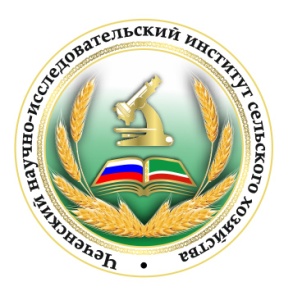 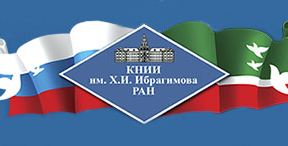 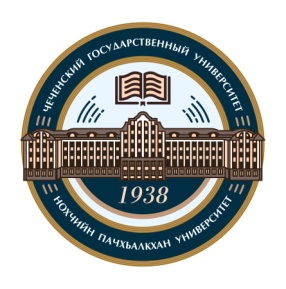 27.02.2020 г.Заезд участников28.02. 2020 г.09:00-10:00 Регистрация участников и гостей10:00-12.30Торжественное открытие, пленарное заседание12.30-13.30Обед13.30-16.00Заседание секций16.00-17:00Подведение итогов конференции:Отчет руководителей секций об итогах работыЗакрытие конференции8:00Торжественный ужин29.02. 2020 г.Выезд в НПО «Сады Чечни», ООО Юг-Агрохолдинг, ООО «Родина»01.03.2020 г.Отъезд участниковСекция 1Общее земледелие, растениеводствоауд. № 2-23Секция 2Плодоводство и виноградарствоауд. № 2-29Секция 3Овощеводствоауд. № 2-33Секция 4Животноводство и ветеринарияауд. № 2-50